Si attesta che la prova di cui al presente verbale si è svolta nella massima regolarità e la vigilanza è stata assidua e continua.La stessa è terminata alle ore _____ dopo il ritiro di tutti gli elaborati, sui quali è stata posta l’indicazione dell’ora della consegna e la firma di un Commissario assistente.Gli elaborati, nel numero di ______, le relative minute e i fogli supplementari vengono chiusi con il presente verbale in busta sigillata da consegnarsi all’Ufficio di Presidenza.                      Ministero dell’Istruzione, 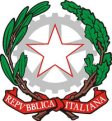                     dell’Università e della Ricerca Il giorno ________ del mese di ________dell’anno _____ alle ore___:___ sotto la presidenza del Prof. Adriana Alejandra Siena, si riunisce la Commissione esaminatrice per procedere alla formulazione e alla scelta delle tracce e dei quesiti ________ di _______________ a norma delle vigenti disposizioni.Per la                 
             Sottocommissione sono presenti i professori: ________________________________________________________________________________________________________________________________________________________________________________________________________________________________________________________________________________________________________________________________________La Commissione si reca quindi nell’aula  assegnata agli esami, ove il Prof. _____________________  fa l’appello dei Candidati.Risultano assenti i seguenti candidati:________________________________________________________________________________________________________________________________________________________________________________________________________________________________________________________________________________________________________________________________________    Subito dopo, alla presenza dei soprannominati Commissari, il Prof. __________________________  da___ candidat_ _______________________________________ estrae le tracce delle prove da proporre alla scelta degli allievi secondo le norme vigenti.     Vengono sorteggiate le tracce numero:________________________________     Si procede, infine, alla dettatura o alla distribuzione delle copie ciclostilate delle tracce sorteggiate. Al termine di queste operazioni il prof. _____________________________ ricorda ai candidati le norme ministeriali relative alle prove scritte, avvertendo in particolare che, per l’esecuzione della prova odierna, sono concesse ______ ore.     Pertanto, essendo terminate le operazioni preliminari alle ore ___________, tutti gli elaborati dovranno essere consegnati entro le ore_________.ANNOTAZIONI DELLA COMMISSIONE________________________________________________________________________________________________________________________________________________________________________________________________________________________________________________________________________________________________________________________________________TRACCE E QUESITI DELLE PROVE SORTEGGIATE__________________________________________________________________________________________________________________________________________________________________________________________________________________________________________________________________________________________________________________________________________________________________________________________________________________________________________________________________________________________________________________________________________________________________________________________________________________________________________________________________________________________________________________________________________________________________________________________________________________________________________________________________________________________________________________________________________________________________________________________________________________________________________________________________________________________________________________________________________________________________________________________________________________________________________________________________________________________________________________________________________________________________________________________________________________________________________________________________________________________________________________________________________________________________________________________________________________________________________________________________________________________________________________________________________________________________________________________FIRMA DEI COMMISSARI ASSISTENTI_____________________________ dalle ore __________ alle ore______________________________________________ dalle ore __________ alle ore______________________________________________ dalle ore __________ alle ore______________________________________________ dalle ore __________ alle ore_________________